Перечислена оплата иностранному контрагенту (100 USD)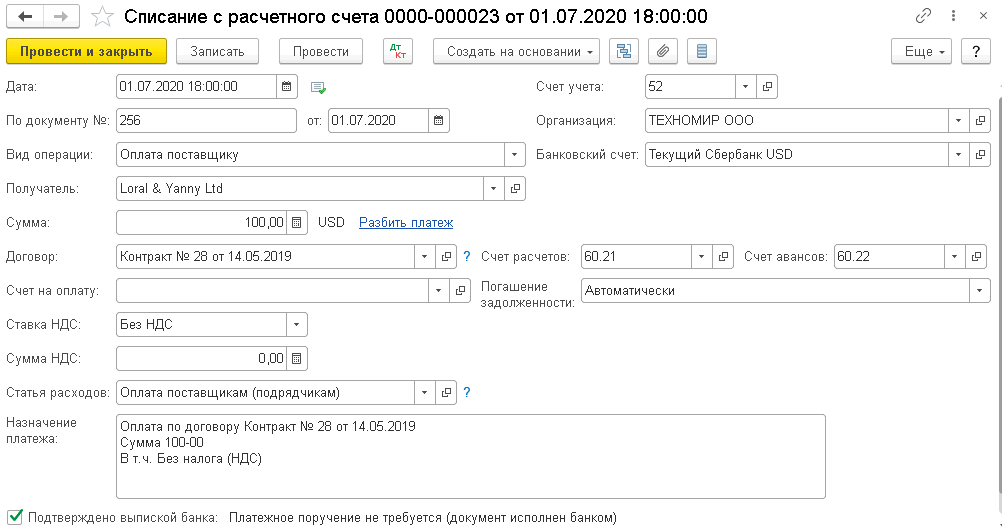 Возврат за вычетом комиссии иностранного банка (90 USD)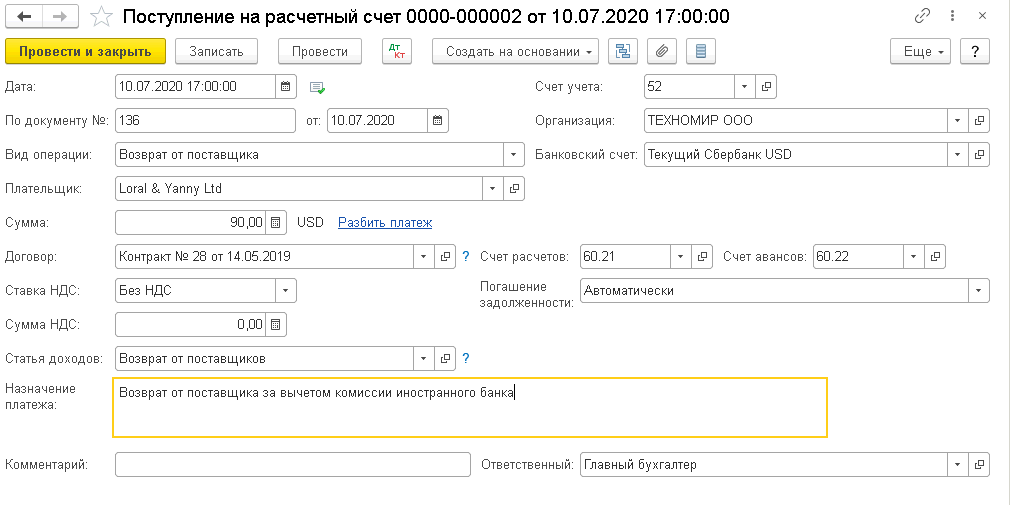 Комиссия иностранного банка списана в расходы (10 USD)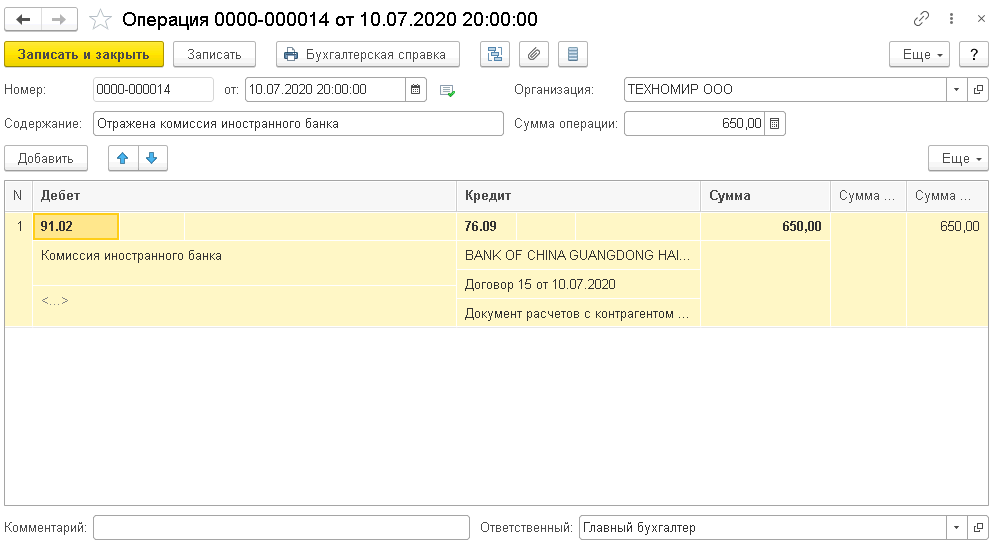 Корректировка долга (10 USD)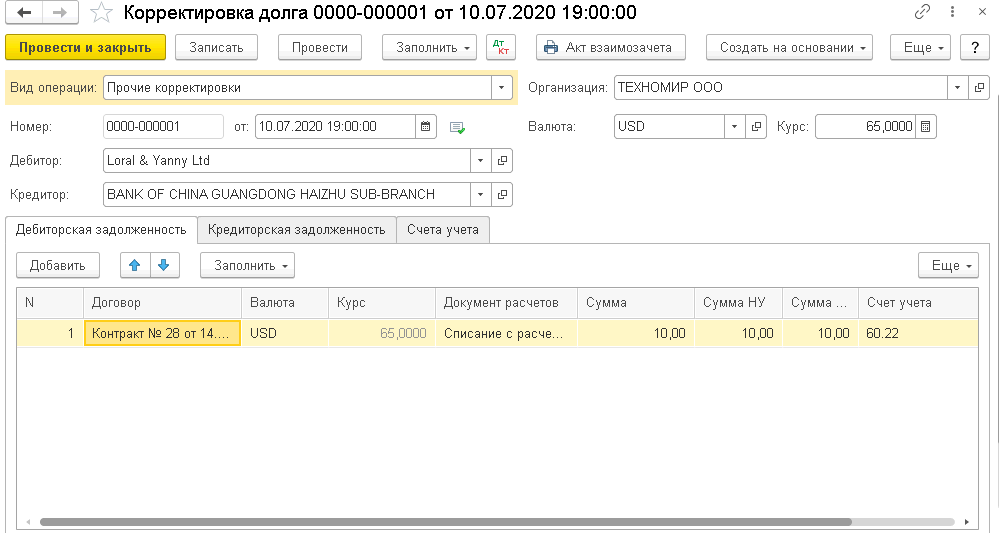 Проводки по документу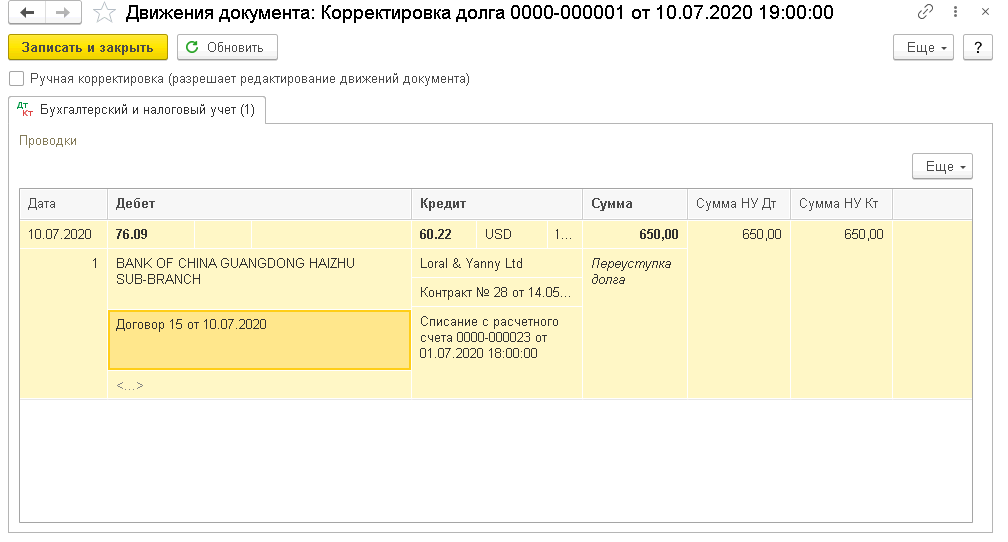 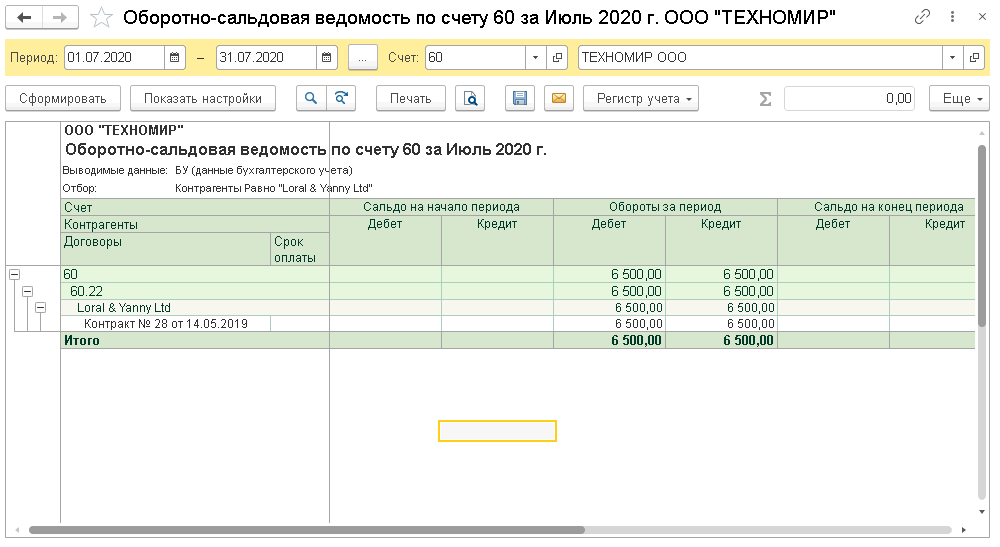 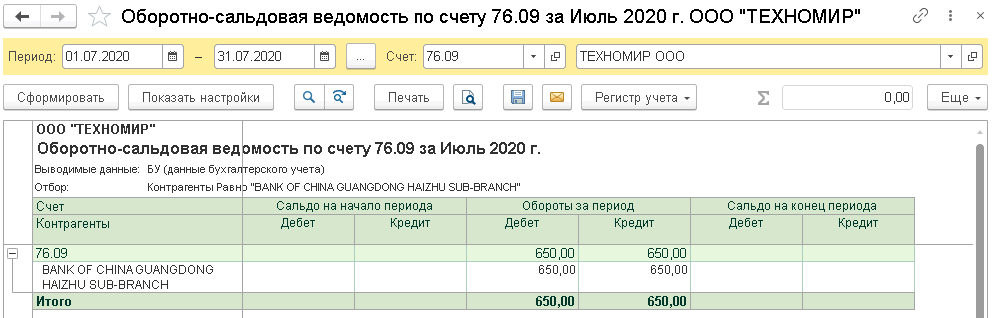 